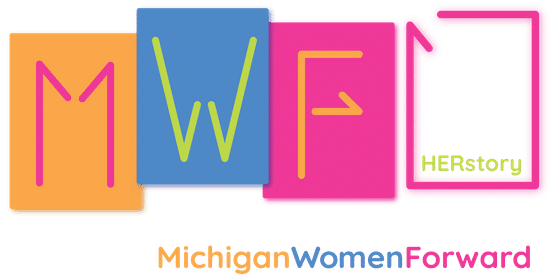 Internship AnnouncementHERstory Museum (Michigan Women’s Historical Center and Hall of Fame)105 W Allegan St., Lansing, MITitle: HERstory Museum InternshipFocus of Skills: Educational programming, exhibit installation, marketing and design, researchDescription: Michigan Women Forward, a nonprofit that promotes and supports Michigan women, merged with the Michigan Women’s Historical Center and Hall of Fame (MWHOF) in March 2018 and is now called HERstory.  HERstory is looking for an intern for the Summer of 2021. This person should be committed to learning about and striving for gender and racial equity in Michigan.  Intern will work closely with Meaghan Bergman, the Program Director of HERstory, and other employees of Michigan Women Forward.  Duties Include:Availability to be in the museum at least 1 day a week Creating and installing new museum exhibitsDesigning social media posts and content for HERstoryResearching history of Michigan women and groups supporting Michigan womenCreating presentations based on researchUpdating digital exhibit of the Hall of Fame Inductees using CanvaUpdating Past Perfect DatabaseRequirements:Good organizational skillsInterpersonal skillsExcellent writing skills (can draft emails quickly and easily)Detailed researcherProficient in Excel, Canva, social media platforms, Power Point, virtual conferencing platforms (Zoom, Teams, etc.) & other virtual/digital educational programming toolsCreative and skilled in designEager to learn about Michigan Women’s History and gender and racial equity!If interested, please email resume and a cover letter outlining why you want to be our HERstory intern to Meaghan Bergman at mbergman@miwf.org.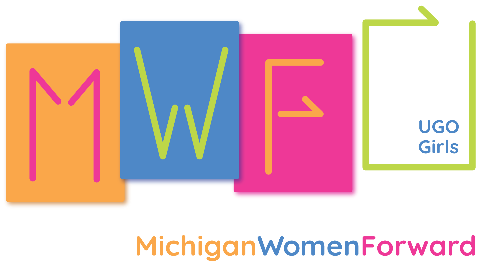 Internship AnnouncementUGOGirls Summer 2021 Virtual internshipTitle: UGOGirls Youth Empowerment & Leadership Programs InternFocus of Skills: Educational programming, marketing and design, program organization and management, mentorship, facilitation of programmingDescription: Michigan Women Forward, a nonprofit that promotes and supports Michigan women and girls, is looking for a person committed to learning about and striving for gender and racial equity in Michigan to intern with the UGOGirls programs for Summer 2021.  Intern will work closely with Meaghan Bergman, the Program Director of UGOGirls, and other employees of Michigan Women Forward.  Duties Include:Full-time availability the weeks of June 21-July 1 and July 26-August 5 (program dates) Part-time availability the other weeks of May 24-August 27Designing social media posts and content for UGOGirlsDesigning, organizing, and facilitating video testimonials of UGOGirls participantsCurriculum & supplementary content design & editingFacilitation of curriculum & content within a virtual platformRelationship building with the participants and communication with families via email, phone, Edmodo, social media, etc.Requirements:Passionate about gender & racial equity and mentoring the next generation of women leadersGood organizational skillsInterpersonal skillsExcellent writing skills (can draft emails quickly and easily)Proficient in Excel, Canva, social media platforms, Power Point, virtual conferencing platforms, & other virtual/digital educational programming toolsCreative and risk taking with curriculum and content designEager to learn about how to create and facilitate gender and racial equity programming!If interested, please email resume and a cover letter outlining why you want to be our UGOGirls intern to Meaghan Bergman at mbergman@miwf.org.